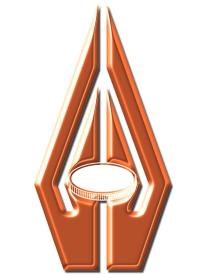 Bank of Zambia GOVERNMENT OF THE REPUBLIC OF ZAMBIATREASURY BILL RESULTSThe Bank of Zambia would like to notify the public on the results of Treasury bill Tender number 17/2016 held on Thursday 18th August 2016.  Total bids received amounted to K609.68 Million at face value and the allocation amounted to K511.52 Million at cost. The details of the results are as follows:FINANCIAL MARKETS DEPARTMENT BOX 30080 LUSAKA TELEPHONE /FAX NUMBER 222932/226707  Checked By-:…………………………………………………Authorized By-………………………………………………………….  7,320.8 7,320.81 1Tender ISIN Type of Tender Amount Offered Face ValueAmount bid Face Value Amount allocated Face Value  Amount Allocated Cost Cut-off bid price Weighted average yield rate Weighted Average Discount rate Range of successful yield rates Range of  unsuccessful yield  rates 91 DAYS ZM3000003266Competitive K 45.00 Mn K 33.91 Mn K 33.91 Mn K 32.22 Mn K95.024821.000319.9555 21.0003-21.0003Nil91 DAYS ZM3000003266Off-Tender K   5.00 Mn K 0.039 Mn K 0.039 Mn K 0.037 Mn K95.024821.000319.9555 21.0003-21.0003Nil182 DAYS ZM3000003274Competitive K108.00 Mn K146.02 Mn K146.02 Mn K130.41 Mn K89.310024.004921.438724.0049-24.0049Nil182 DAYS ZM3000003274Off-Tender K 12.00 Mn K 0.040 Mn K 0.040 Mn K  0.036 Mn K89.310024.004921.438724.0049-24.0049Nil273 DAYS ZM3000003282Competitive K162.00 Mn K123.46 Mn K123.46 Mn K103.71 Mn K84.005025.457121.385325.4571-25.4571Nil273 DAYS ZM3000003282Off-Tender K 18.00 Mn K 0.029 Mn  K  0.029 Mn K 0.024 Mn K84.005025.457121.385325.4571-25.4571Nil364 DAYS ZM3000003290Competitive K315.00 Mn K305.80 Mn K 305.80 Mn K244.77 Mn K80.043924.999920.010924.9999-24.9999Nil364 DAYS ZM3000003290Off-Tender K 35.00  Mn K 0.379 Mn K 0.379 Mn K 0.303 Mn K80.043924.999920.010924.9999-24.9999Nil